ANEXO ITEMPLATE CHAMADA PÚBLICA MCTI/FINEP/AMBIENTES CONTROLADOS E SALAS LIMPASSELEÇÃO PÚBLICA DE PROPOSTAS PARA O APOIO FINANCEIRO A PROJETOS INSTITUCIONAIS PARAIMPLANTAÇÃO, ADEQUAÇÃO E MELHORIA DE INFRAESTRUTURA DE AMBIENTES CONTROLADOS E SALASLIMPAS PARA DESENVOLVIMENTO DE PESQUISAO Template do Formulário de Apresentação de propostas (FAP) está estruturado como se segue:PARTE A: Caracterização da Proposta: Parte do FAP que reúne as informações textuais básicas das propostas candidatas a recursos não reembolsáveis.PARTE B: Detalhamento da Proposta: Contém o conjunto de planilhas a serem utilizadas para o detalhamento do cronograma físico, da equipe executora e do orçamento global das propostas.PARTE C: Informações Complementares: Seção destinada à apresentação de informações não contempladas pelas partes anteriores, para atender a exigências específicas da Chamada Pública.A. CARACTERIZAÇÃO DA PROPOSTAA.1 DADOS CADASTRAISA.1.1 PROPONENTEA.1.2 EXECUTORA.2. DASOS INSTITUCIONAISA.2.1 Antecedentes:A.2.2 Diagnóstico Institucional:A.2.3 Infraestrutura Física: A.2.4 Atividades de P&D: A.3 DADOS DO PROJETOA.3.1 DESCRIÇÃO DO PROJETOA.3.1.1 TÍTULO A.3.1.2 ÁREA GEOGRÁFICA DE EXECUÇÃOA.3.1.3 GUIA ITENS DE CLASSIFICAÇÃO DO PROJETO: ÁREA/SUBÁREA DO CONHECIMENTO: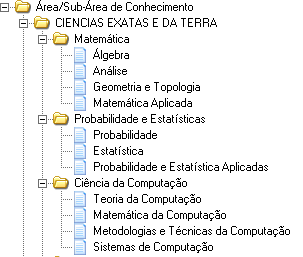 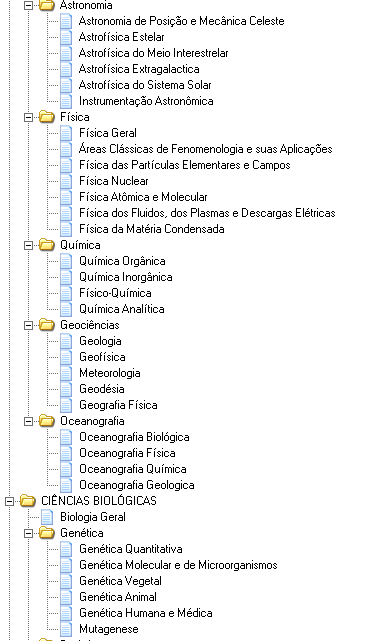 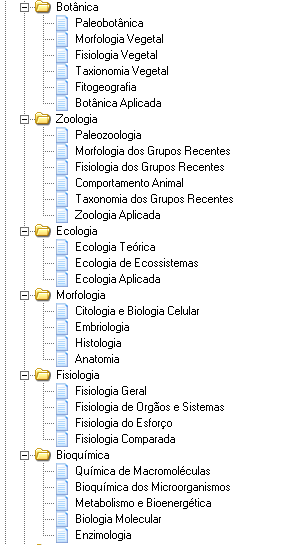 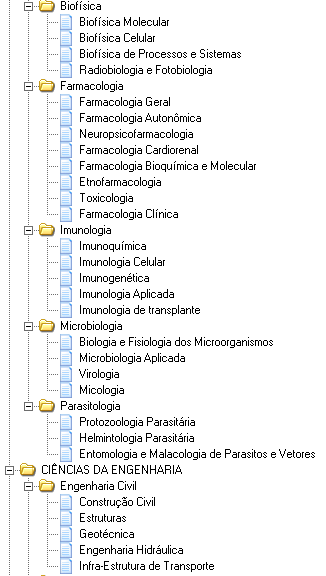 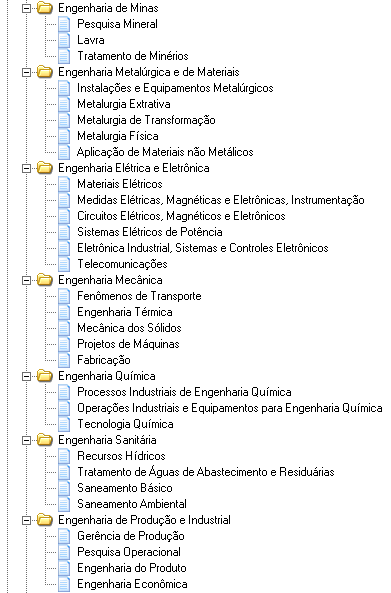 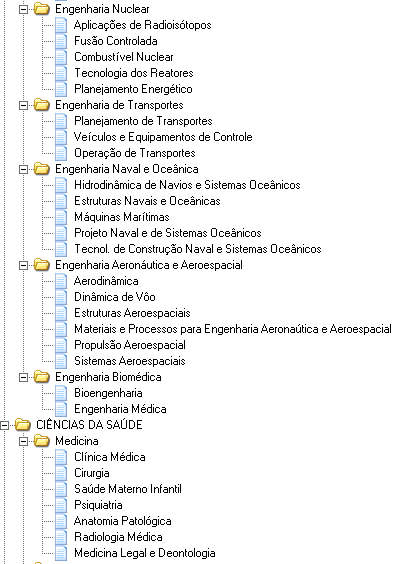 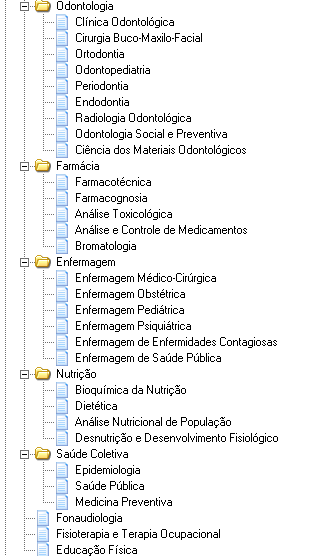 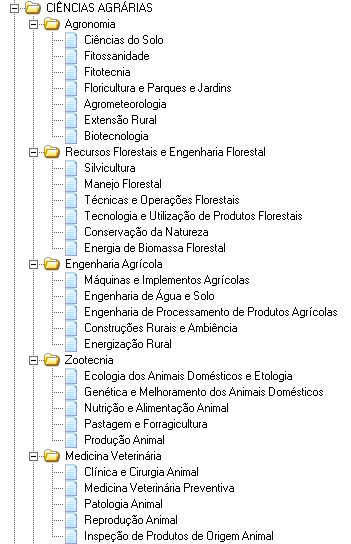 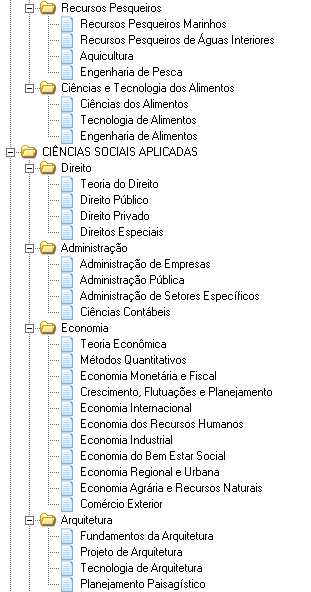 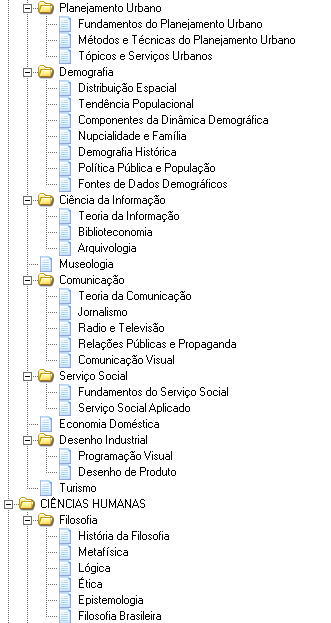 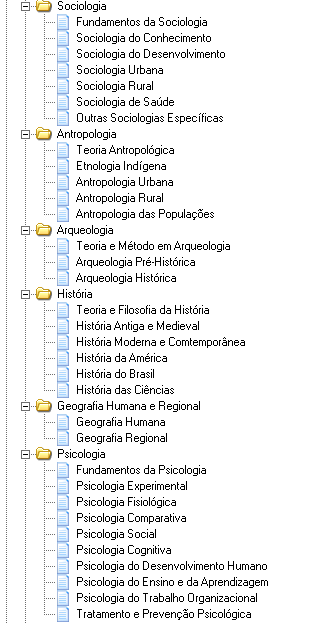 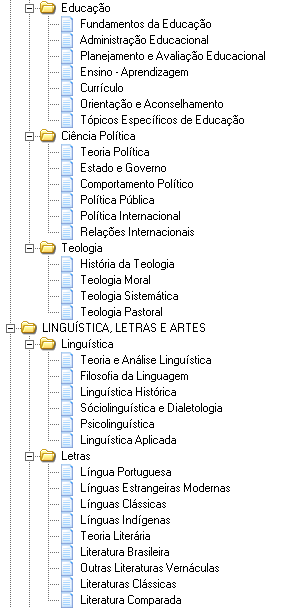 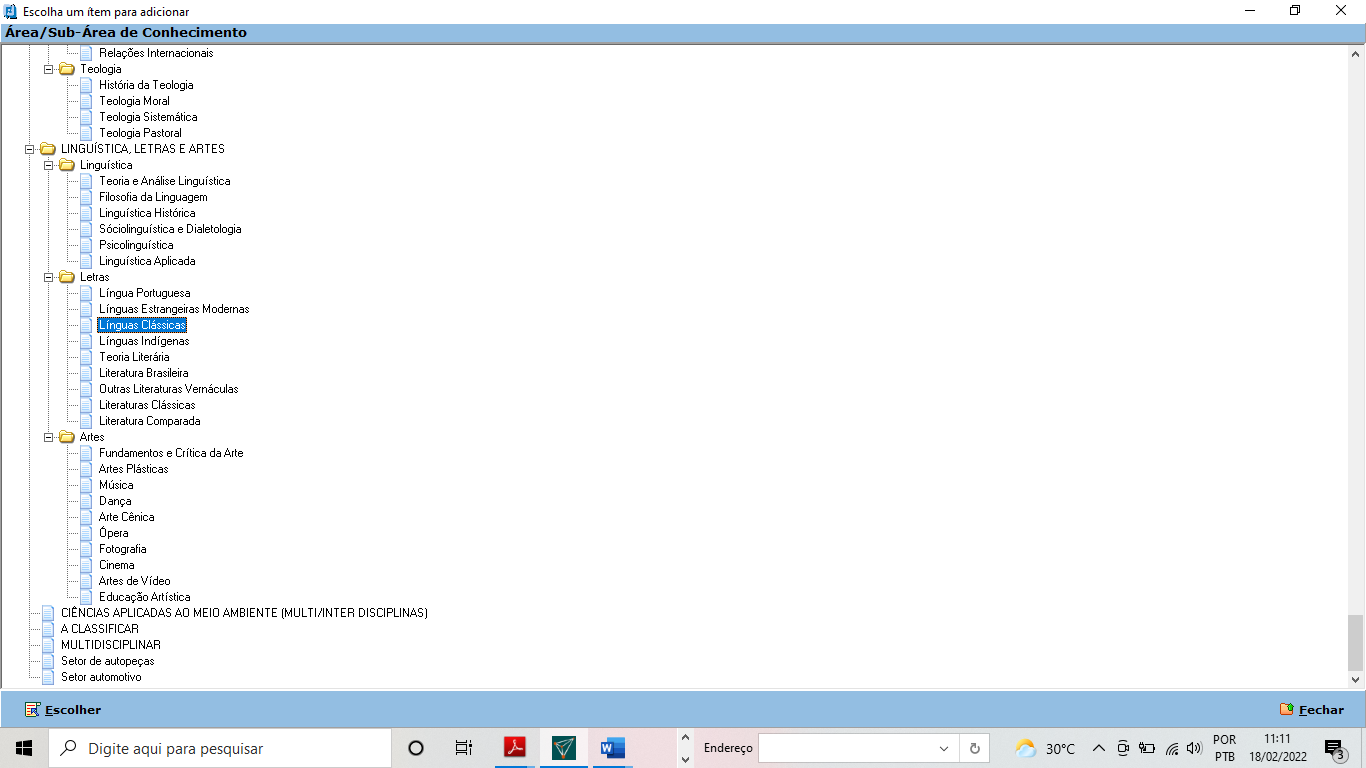 A.3.1.4 GUIA ITENS DO PROJETOA.3.1.4.1 OBJETIVO GERAL: A.3.1.4.2 PALAVRAS-CHAVE: A.3.1.4.3 ADERÊNCIA E RELEVÂNCIA: A.3.1.4.4 Mecanismos Gerenciais de Execução:A.3.1.5 GUIA SUBPROJETOSA.3.1.5.1 TÍTULO DO SUBPROJETO. (Limite de 170 caracteres)A.3.1.5.2 SIGLA. (Limite de 10 caracteres)A.3.1.5.3 DESCREVA O SUBPROJETO QUANTO À:A.3.1.5.3.1 OBJETIVO A.3.1.5.3.2 ADERÊNCIA E RELEVÂNCIA:A.3.1.5.3.3 MECANISMOS GERENCIAIS DE EXECUÇÃO:A.3.1.5.3.4 INSTALAÇÕES MULTIUSUÁRIAS: A.3.1.5.3.5 RESULTADOS E IMPACTOS GERAIS ESPERADOS: A.3.1.5.3.6 ORÇAMENTO: OBS: O valor máximo solicitado por cada Subprojeto deverá ser de até R$ 2.000.000,00 (dois milhões). Lembrando que nesse valor devem estar inclusos 5% do DOACI - FADESP (5% do valor total do Subprojeto) e 20% das Despesas de importação (quando houver).A.3.1.5.3.7 PALAVRAS-CHAVE:A.3.1.5.3.7 GUIA METAS FÍSICASA.3.1.5.1 DESCRIÇÃO DAS METAS FÍSICAS. (Número livre de metas físicas)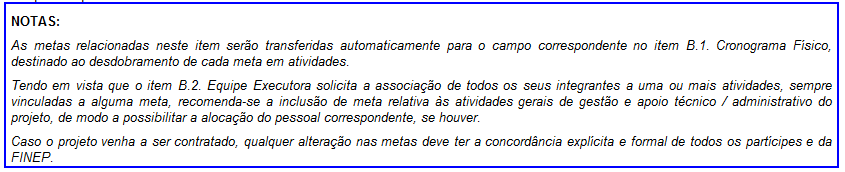 A.4 EQUIPE CIENTÍFICA B. DETALHAMENTO DA PROPOSTAEsta parte do FAP é utilizada para o detalhamento do cronograma físico, da equipe executora e do orçamento global de propostas de financiamento. As informações inseridas nos itens B.1. Cronograma Físico, B.3.5. Detalhamento da Contrapartida e dos Outros Aportes Financeiros e B.3.2 – Cronograma de Desembolsos dos Recursos Solicitados serão utilizadas para compor o PLANO DE TRABALHO.B.1 CRONOGRAMA FÍSICO	B.1.1 PRIMEIRA META FÍSICAB.1.1.1 META FÍSICA B.1.1.2 ATIVIDADE.B.1.1.3 INDICADOR FÍSICO DE EXECUÇÃO.B.1.1.4 MÊS INÍCIO.B.1.1.5 MÊS FIM	B.1.2 SEGUNDA META FÍSICAB.1.2.1 META FÍSICA B.1.2.2 ATIVIDADEB.1.2.3 INDICADOR FÍSICO DE EXECUÇÃOB.1.2.4 MÊS INÍCIOB.1.2.5 MÊS FIM* COPIAR E COLAR OS ITENS ACIMA PARA INCLUIR AS INFORMAÇÕES DAS DEMAIS METAS.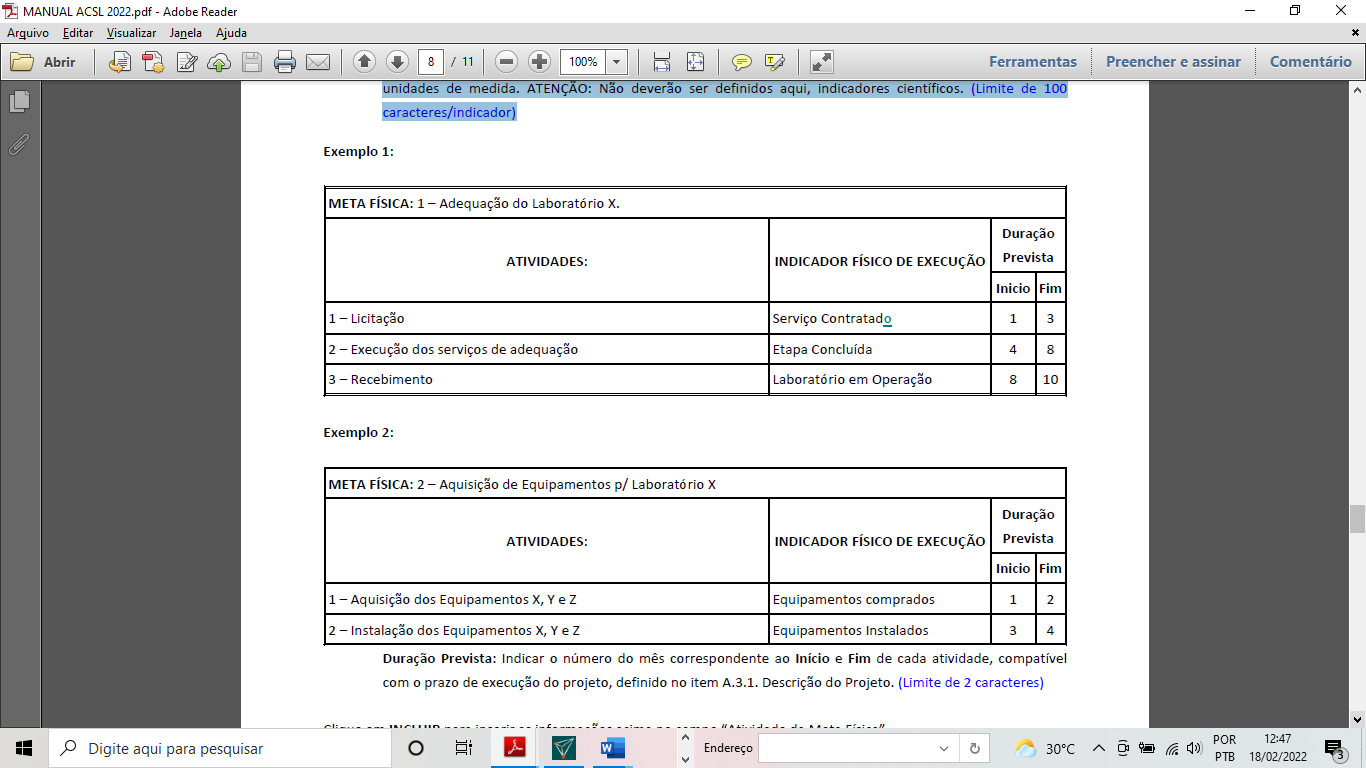 B.2 EQUIPE EXECUTORAB.2.1 TIPOS DE EQUIPE* COPIAR E COLAR A TABELA ACIMA PARA INCLUIR OS DEMAIS PARTICIPANTES.*COPIAR E COLAR A TABELA ACIMA PARA INCLUIR OS DEMAIS PARTICIPANTES.*COPIAR E COLAR A TABELA ACIMA PARA INCLUIR OS DEMAIS PARTICIPANTES.*COPIAR E COLAR A TABELA ACIMA PARA INCLUIR OS DEMAIS PARTICIPANTES.B.3 ORÇAMENTOB.3.1 RELAÇÃO DE ITENS SOLICITADOSOBS: INSERIR EM “SERVIÇOS DE TERCEIROS/PESSOA JURÍDICA” O VALOR RELATIVO AOS 5% DO DOACI (5% do valor total do subprojeto).OBS: 20% DO VALOR DO EQUIPAMENTO E MATERIAL PERMANENTE IMPORTADO. SUGERE-SE INCLUIR UM ÚNICO ITEM REFERENTE A TODAS AS DESPESAS DE IMPORTAÇÃO.B.3.3 RELAÇÃO DE ITENS DA CONTRAPARTIDA E DE OUTROS APORTES FINANCEIROS “As propostas apresentadas por ICT federal ou instituição privada sem fins lucrativos, na qualidade de acordante ou convenente, são isentas de contrapartida, nos termos da LDO 2022”. (Item 7 do edital) C.1 REQUISITOS ESPECÍFICOS C.2 ÍNDICES DE ANEXOSOBSERVAÇÃO:DEVERÃO SER ANEXADOS AO TEMPLATE OS SEGUINTES DOCUMENTOS PARA O ENVIO DA PROPOSTA:Documentos Necessários para avaliação do subprojeto (Anexo IV da Chamada Pública MCTI/FINEP/Ambientes Controlados e Salas Limpas):(i) Declaração Sobre a Caracterização da Infraestrutura Atual;(ii) Relatório fotográfico da infraestrutura existente, recente, legendado e datado;(iii) Cópia da tela de cadastro do laboratório onde será realizada a implantação, adequação ou melhoria da infraestrutura na Plataforma Nacional de Infraestrutura de Pesquisa do MCTI (cadastro disponível em https://pnipe.mctic.gov.br).Documentos necessários para avaliação dos itens de orçamento:Para equipamento nacional de valor total igual ou superior a R$ 100.000,00 (cem mil reais): apresentação de orçamento;Para equipamento importado: apresentação de proforma invoice com a taxa de câmbio utilizada para a conversão dos seus valores em Real. Deverá ser utilizado como parâmetro o câmbio da data de lançamento do edital (16/02/2022). Para obras/serviços de engenharia e/ou outros serviços de terceiros/pessoa jurídica para implantação de infraestrutura: Projeto Básico, conforme orientações contidas no ANEXO III da Chamada Pública MCTI/FINEP/Ambientes Controlados e Salas Limpas (envio até o dia 13/05/2022 somente para as propostas selecionadas na Seleção Interna). DADOS GERAISDADOS GERAISResponsável pelo preenchimento do Template:Coordenador(a) da proposta:E-mail do coordenador do Subprojeto:Celular (responsável pelo preenchimento e do coordenador):Unidade Administrativa:Valor total do Subprojeto (DOACI e despesa com importação inclusos):FADESPUFPAMeta 1: Meta 2: Meta 3: ...PARTICIPANTE:TITULAÇÃO:ÁREA DE TITULAÇÃO/ESPECIALIZAÇÃO:INSTITUIÇÃO/PAÍS/ANO:CLASSIFICAÇÃO CNPQ (1A, 1B, 1C, 1D, 2, - )Meta 1: APOIO TÉCNICO/ADMINISTRATIVOAPOIO TÉCNICO/ADMINISTRATIVOAPOIO TÉCNICO/ADMINISTRATIVOAPOIO TÉCNICO/ADMINISTRATIVOAPOIO TÉCNICO/ADMINISTRATIVO1NOME1CPF1TITULAÇÃO1AREA DE ATUAÇÃO/ESPECIALIZAÇÃO1INSTITUIÇÃO/PAIS/ANO1INSTITUIÇÃO:UFPAUFPAUFPA1HORAS/SEMANA (Nº de horas dedicadas ao subprojeto)1METAS FÍSICAS E ATIVIDADES (de acordo com o item A.3.1.5.1)1Nº DE MESES:CONSULTORES/PESQ. VISITANTESCONSULTORES/PESQ. VISITANTESCONSULTORES/PESQ. VISITANTESCONSULTORES/PESQ. VISITANTESCONSULTORES/PESQ. VISITANTES1NOME1CPF1TITULAÇÃO1AREA DE ATUAÇÃO/ESPECIALIZAÇÃO1INSTITUIÇÃO/PAIS/ANO1INSTITUIÇÃO:UFPAUFPAUFPA1HORAS/SEMANA (Nº de horas dedicadas ao subprojeto)1METAS FÍSICAS E ATIVIDADES (de acordo com o item A.3.1.5.1)1Nº DE MESES:ESTUDANTES/BOLSISTASESTUDANTES/BOLSISTASESTUDANTES/BOLSISTASESTUDANTES/BOLSISTASESTUDANTES/BOLSISTAS1NOME1CPF1TITULAÇÃO1AREA DE ATUAÇÃO/ESPECIALIZAÇÃO1INSTITUIÇÃO/PAIS/ANO1INSTITUIÇÃO:UFPAUFPAUFPA1HORAS/SEMANA (Nº de horas dedicadas ao subprojeto)1METAS FÍSICAS E ATIVIDADES (de acordo com o item A.3.1.5.1)1Nº DE MESES: PESQUISADORESPESQUISADORESPESQUISADORESPESQUISADORESPESQUISADORES1NOME1CPF1TITULAÇÃO1AREA DE ATUAÇÃO/ESPECIALIZAÇÃO1INSTITUIÇÃO/PAIS/ANO1INSTITUIÇÃO:UFPAUFPAUFPA1HORAS/SEMANA (Nº de horas dedicadas ao subprojeto)1METAS FÍSICAS (de acordo com o item A.3.1.5.1)1Nº DE MESES:ELEMENTOS DE DESPESASEQUIPAMENTO E MATERIAL PERMANENTE IMPORTADO (informar o país de origem)DESCRIÇÃOFINALIDADEVALOR UNITÁRIOR$QUANTIDADEELEMENTOS DE DESPESASEQUIPAMENTO E MATERIAL PERMANENTE NACIONAL (equipamentos importados adquiridos no país devem ser considerados Equipamentos Nacionais)DESCRIÇÃOFINALIDADEVALOR UNITÁRIOR$QUANTIDADEELEMENTOS DE DESPESASOBRAS E INSTALAÇÕESDESCRIÇÃOFINALIDADEVALOR R$ELEMENTOS DE DESPESASOUTRAS DESPESAS COM SERVIÇOS DE TERCEIROS/PESSOA JURÍDICADESCRIÇÃOFINALIDADEQUANTIDADEVALOR Nº DE MESESELEMENTOS DE DESPESASDESPESAS ACESSÓRIAS DE IMPORTAÇÃODESCRIÇÃOFINALIDADEVALOR UNITÁRIOQUANTIDADEELEMENTOS DE DESPESASEQUIPAMENTO E MATERIAL PERMANENTE NACIONALDESCRIÇÃOFINALIDADEQUANTIDADEVALOR UNITÁRIOR$ELEMENTOS DE DESPESASEQUIPAMENTO E MATERIAL PERMANENTE IMPORTADODESCRIÇÃOFINALIDADEQUANTIDADEVALOR UNITÁRIOR$ELEMENTOS DE DESPESASMATERIAL DE CONSUMO IMPORTADODESCRIÇÃOFINALIDADEVALOR UNITÁRIOR$QUANTIDADEELEMENTOS DE DESPESASMATERIAL DE CONSUMO NACIONALDESCRIÇÃOFINALIDADEVALOR UNITÁRIOR$QUANTIDADEELEMENTOS DE DESPESASOBRAS E INSTALAÇÕESDESCRIÇÃOFINALIDADEVALOR R$ELEMENTOS DE DESPESASDESPESAS ACESSÓRIAS DE IMPORTAÇÃODESCRIÇÃOFINALIDADEQUANTIDADEVALOR UNITÁRIOR$ELEMENTOS DE DESPESASOUTROS SERVISOS DE TERCEIROS/PESSOA FÍSICAJUSTIFICATIVANOME DO MEMBRO DA EQUIPE EXECUTORAVALOR MENSALR$Nº DE MESESENCARGOSR$ELEMENTOS DE DESPESASPAGAMENTO DE PESSOALJUSTIFICATIVANOME DO MEMBRO DA EQUIPE EXECUTORAVALOR MENSALR$Nº DE MESESELEMENTOS DE DESPESASOUTRAS DESPESAS COM SERVISOS DE TERCEIROS/PESSOA JURÍDICADESCRIÇÃOFINALIDADEDESTINAÇÃO (UFPA OU FADESP)QUANTIDADEVALORR$Nº DE MESESELEMENTOS DE DESPESASPASSAGENS E DESPESAS COM LOCOMOÇÃODESCRIÇÃOFINALIDADEVALOR UNITÁRIOR$QUANTIDADE